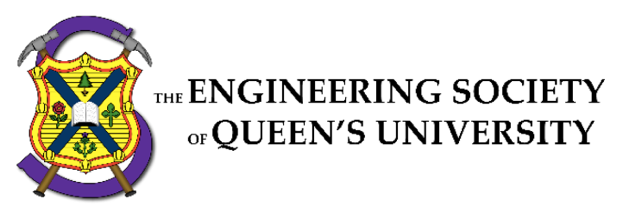 Council MinutesThursday, March 10th, 20166:00pm, Dunning Hall 12Speaker: Avery ColeSecretary: Allison Kondal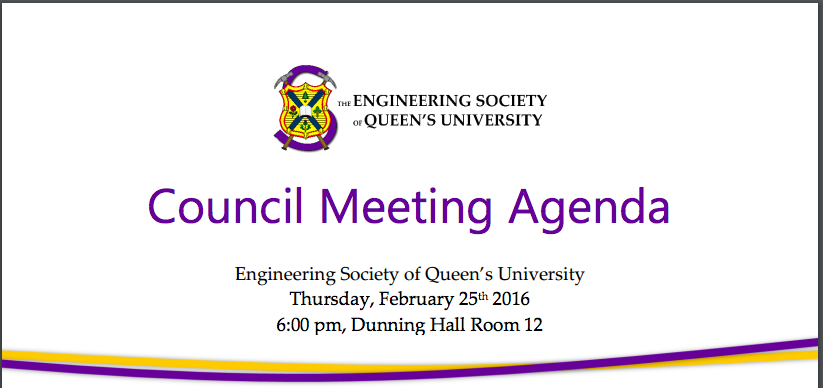 Council begins: 6:01 pmAlan Goodman proxies his Super Section Representative vote to Blake Wisniewski.Kevin Corey proxies his vote to Kodie Becker.Alex Cavaliere proxies his Geological Engineering Representative vote to Connor Meeks.I. ATTENDACEAvery Cole: Hi welcome to the first Council of the session. Please click A if you are representing yourself, or B if you are a proxy. The channel, as always, is 69.II. ADOPTION OF THE AGENDAMotion 1   Whereas: 	We have many things to talk about;& whereas: 	we should probably get started;BE IT RESOLVED THATThe Engineering Society and its members approve the agenda of Council meeting of Tuesday, March 10th, 2016, as seen on the Engineering Society website.Moved by: Lianne ZelsmanSeconded by: Taylor SawadskyLianne Zelsman, Opening: There have been two changes to the agenda. The first is that in Motion 4, there was a clerical error and in the discipline list, ChemEngChem was omitted. Please add that into the agenda. Furthermore, Motion 7 has been removed entirely. Thank you.Avery Cole: Any debate? Please click 1 to vote for the motion, and 2 if you are against it.Motion Passes: 6:04 pm (29, 0, 0) III. Adoption of the MinutesMotion 2  Whereas: 	Caitlin got to be secretary again last Council;& whereas: 	she did a lovely job;BE IT RESOLVED THATThe Engineering Society and its members approve the minutes of the Council meeting of Thursday, February 25th, 2016, as seen on the Engineering Society website.Moved by: Allison Kondal Seconded by: Lianne ZelsmanAllison Kondal, Opening: I didn’t write the minutes, but if there are any problems with them, let me know.Motion Passes: 6:05 pm (29, 0, 0)Kevin Corey comes back to reclaim his vote.IV. Speaker’s Business   Avery Cole: Now onto Speaker’s Business, which is my business. Thank you for being here. I’m excited. Let’s run a good, clean session. Please define your acronyms before you use them. Refer to the back of the placards for how to talk. Keep all points relevant and informational. State your name and position before you speak. If you have any questions, feel free to ask.V. Discussion periodDiscussion period regarding the summer Information Technology (IT) position begins.Cole Avery: We will cap this discussion at 15 minutes. Tyler Bennett: I’d like to spend some time discussing this summer IT position, to formalize it and get some harder notes and concrete ideas. The incoming Director of IT and I have been kicking around some ideas. I think we can all agree that our online infrastructure could use improvement. The specific question to be addressed, and to get input, is whether Council would like to see a comprehensive proposal for the potential summer IT position? It would be brought to Council in two weeks with a budget proposal. I’d like to open this to the floor now for any metrics along which we should scale this, or ideas and suggestions. Jacqueline Craig: On the proposal, I’d like to see a prioritized list of what things are to be addressed by this position first, and also how many students would this affect.Stephen Martin: It would be good to know how much value we will derive from this. When is this going to happen, and how? How many of these things will be accomplished? What is our end result that we are aspiring for? We need to do our due diligence; if we create something, we need a proposal for a general plan.Emma Howard: I’m taking the silence as a total lack of opposition, and as a complete agreement. That being said, I think this is an excellent opportunity, because it is of the utmost importance that we make a good first impression. For a lot of incoming students, the Society’s website is their first impression of us. Especially as engineers, we need to have a functional website that makes sense.Matt Whittle: I’m all for it, as long as there’s someone who’s willing to spend a summer here and improve out infrastructure, for which there is tremendous potential. One big concern though, is money and how we will justify paying someone to get this done. In the proposal, I’d like to see a list of things we would like to see done and attach a dollar estimate for its worth, and then we can pay them to get those things done, instead of giving someone a salary and then them not being able to figure anything out. Emily Townshend: I’d like to see better education documents, so that when the Director of IT is away, they are not the only ones who can fix the websites if they’re not working. There should be more transparency, so we know how these things work, and so no one can fix it.Bailey Piggott: I’d like some clarification: is this person being contracted to the IT, are we purchasing hardware, or will they be working for the Director of IT?Tyler Bennett: This proposal would investigate multiple platforms to address these issues. We would also look into part-time, full-time or contract work, and see which best suits our needs based on the information outlined in the proposal.Tyler Snook: I’m just wondering if Tyler can let us know who he will consult for this, such as past Directors of IT, or other people.Tyler Bennett: We’d consult Council, past Directors of IT – actually, I’ve been talking to Richard and Eric – and we could have a talk with Information Technology Services (ITS) and the Alma Mater Society (AMS) about their systems. Of course, anyone with ideas can approach myself or Robert.Stephanie Carswell: One this that came up when we discussed this earlier is specific requirements as required by the University’s ITS. I’d like to see a breakdown of costs, such as labour costs or other IT positions in the Society, or costs from requiring the University’s feedback and having them check over things. I believe the issue was mostly about security. We should break those down into what costs would be assumes by having a student work on the infrastructure, what costs there would be if ITS did everything, and if a student did it and ITS looked over it.Ryan Kealey: Something we experienced last year were problems with the websites for the year executive, especially because we couldn’t sell year merch. This position should communicate with the year exec web masters, and even see if they have ideas on how to improve our internet access from each year. Alex Cavaliere: For me, personally, the idea of looking at IT is confusing, but I know it in two capacities: I don’t know anything about what IT needs, and I’m not aware of what goes into the infrastructures. I do know that the year execs have had dysfunctional websites, though. I think the proposal should clearly outline what we have, where it works, where it doesn’t work, what needs to change, and what can be changed by this position. Then we can provide more constructive feedback.Taylor Sweet: So there’s no doubt that this is fantastic, and that fixing EngSoc Apply would be fantastic. What has changed since this last came to Council? Would there even be enough work to keep one person employed for the entire summer?  Tyler Bennett: In terms of the physical infrastructure, not a lot has changed. What we sat at Council before wasn’t a very comprehensive proposal. There were no cost breakdowns or a knowledge base for the position. We investigated more than the summer IT position, and we did a comparison of the different solutions, and how they relate to us, and what would be best for the SocietyJacqueline Craig: We have a few groups that rely on websites for money like sponsorships for conferences, and those should be a priority in my opinion. As a former overseer of EngLinks, we do a lot of mini transactions with cash, and it would improve our reliability and credibility is we could get money online, for a variety of reasons, including security. This could also help with the rest of the Society.Matt Whittle: To me, it sounds like there’s a lot of potential and good will here. We should move to get this to happen, get some ideas down on paper so we can get this to come to fruition. Let’s get on with it.Stephanie Carswell: Something that just came to mind is that I’d like to see an evaluation of what we currently have, what we need, and a comparison to other groups either within Queen’s or at other universities to see what services and positions they offer. It would be similar in development to where you look at your objectives, goals, strategies and measures. Looking outside will help us improve.Tyler Bennett: I’d like to act on Whittle’s point, but I don’t know if there is a procedure for that. He suggested that we forma  group of volunteers who are interested in making a comprehensive proposal.Cole Avery: You can do a straw poll of people who are interested.Tyler Bennett: Alright, then I’d like to do a straw poll of people who are interested in discussing and developing many of the great ideas that were brought up. If you would like to participate, raise your hand.Stephen Martin: I don’t, but Eric McElroy probably would.Tyler Bennett: Thanks everyone, I really appreciate everyone taking the fifteen minutes to talk about this. I’m looking forward to bringing something good at the next Council.VI. New Business: Motions 3-14MOTION 3Whereas:	Many engineers want to learn about consulting;& whereas: 	the Queen’s Consulting Association has many engineering members;BE IT RESOLVED THAT	Council ratify the Queen’s Consulting Association as an Engineering Society club on the basis that they will present an update at Council in one year’s time.Moved by: Nathaniel WongSeconded by: Lianne ZelsmanNathaniel Wong, Opening: I yield to Miguel Gentile.Cole Avery: You’ll have two minutes to present your opening.Miguel Gentile: Thank you. Jared Murphy: A bit about our mandate, QCA stands for awareness, development and preparation. We have a lot of initiatives put in place to make sure these happen, by fostering the skills and talents of Queen’s students. We have held sponsored events, one-on-one interview preparations, firm days, and  Miguel Gentile: Why ratify with us? We have excellent offers for engineers, especially with the commerce perspective. Many consultancies are looking for medium to reach out to engineers, and are hosting events to interact with you.Cole Avery: Any debate?Bailey Piggott: Can we open laptops to look at the budgeting information for QCA?Matt Whittle: It seems like you have more to say, can we let them finish their presentation?Miguel Gentile: There’s a lot more potential for exposure and awareness. We will begin to restructure our program and exec to better fir engineering needs. Firms are looking for an exec that reflects the diversity and experience of the school. I think we can pull in a lot more firms if we’re ratified under engineering, which will lead to a better development for engineers.Alex Doig: It says that all members must apply and be successfully accepted. How will you maintain the exclusivity of QCA?Miguel Gentile: QCA hosts some events specific to members, and others that are open to the public. For the membership, we are looking for people who actually care and are looking for a means of tapping into the industry. We’re also setting up a buddy program with 25 potential upper buddies, which would be available to members, or at least first priority. We also host firm days, where people learn to interact with firms and their hiring staff. If a person is interested, they can apply to be a part of the membership base. We do not turn down applications unless it’s determined that the person hasn’t tried too much, such as an incomplete application. Who are we to deny someone’s development? Even if your resume isn’t stacked, we’ll still accept you if we see you’ve put in effort.Siobhan Powell: I find that engineers are more interested in technical consulting than anything else. Will you have workshops for that specific type of consulting?Miguel Gentile: I actually wasn’t initially going into consulting, and I did an internship somewhere else. The QCA mandate, however, is to expand. We represent the students, and we’re constantly looking at what the interest of the people we are representing is. In the future, with things like Consulting Week 2017, we want a fusion between the types of consulting. There are opportunities beyond managementGalvin Niu: First of all, I think this is great. What are your short term and long term plans to expose QCA to engineers? I’m in Electrical and Computer Engineering Innovation (ECEi), which incorporates the innovation aspect of business. Have you thought about partnering with platforms such as First Year Conference (FYC) to get expose to first years?Miguel Gentile: In the past year, we’ve pushed our portfolio to appeal to engineers. Malcolm Vivolo brought to the table that engineers see applying with a resume as terrifying. We’ve changed our application process to be less stressful, and we went from 8 engineers to 80 as a result. With respect to other question, I can speak to commerce side of things. We have partnered with other associations and committees on campus. We like to partner with anyone who would benefit our association, including conferences. There are many mutually beneficial areas to these types of partnerships, and it’s definitely something we would be open to.Stephen Martin: These guys actually came to CIRQUE and I was in their workshop. They did a phenomenal job, and it proves that they have gotten into these partnerships.Alex Cavaliere: As the outgoing chair of FYC, I love the potential avenue for partnership that Galvin brought up. We brought a case competition this year, but there’s definitely room to partner and provide more opportunities to those who may not seek QCA out themselves, but having seen presentations or cases, they might consider consulting. I’d say pursue it.Bailey Piggott: I have a question about the budget. I don’t see a revenue budget, and I was wondering where your money is coming from. Is the Commerce Society (ComSoc) funding you? Do you expect the Engineering Society (EngSoc) to fund you?Miguel Gentile: Totally correct, we do receive funding from ComSoc. Firms tend to cover their costs for firm days. When it comes to how much funding we’re looking for, it depends on the acceleration we want to take on. We have several ideas. With as little as $0 if you don’t give us a budget, we can manage, but we’ll be able to work on more workshops and competitions with funding. We’d also be able to bring smaller firms that cannot necessarily pay for their own ticket to our firm days. It depends on how much you’re willing to support us.Connor Meeks: In commerce, everyone seems to be on the same page, whereas in engineering, we’re all over the place. In geological engineering, I’m probably going to be doing and going into something completely different than, say, Engineering Physics. How do you hope to get everyone on the same page and keep everyone together?Miguel Gentile: In commerce, we have no idea what we’re doing either. Why people enjoy consulting is because whatever they’d be doing otherwise is linear and constant, while in consulting, we’re looking for exposure to different companies. One month, you might be working with an oil company; the next, a toy factory. The message is that if you’re looking for a diverse environment, and lots of change, you’d enjoy consulting. One day, you might be working at a mine, and then a bank. Malcolm did a great job advertising. In each area of engineering from geological to electrical, our job is to let you know that the opportunity is there. QCA is a platform where the concept of consulting will bring everyone together. Jacqueline Craig: This is just a simple question: is there a cost to membership? Also, if there is a technical engineering consulting firm, for example one that builds bridges, would that be under QCA’s consulting?Miguel Gentile: There is no cost to membership, which is on e of the things that detract from an exclusive appearance. We will partner with technical engineering firms if we can, we’re open to it and we’ll need to see if we can support it. A lot of streams of consulting look for certain styles of thinking. If there is something to crafting a resume for that, we’ll tap into the students who are interested. We are a platform for firms tapping into the kind of students they want. We can filter the demographic to see who has the skills that the firm wants.Siobhan Powell: I was wondering you’re interested in hiring engineers, and for what positions. What is your timeline for creating these positions?Miguel Gentile: I’d like to give the floor to Malcolm, and then I’ll talk about our potential for the future.Malcolm Vivolo: Hi everyone, I’m the external faculty representative. From marketing, we have had two case competitions, resume workshops, and have talked at CIRQUE for their case workshop. We have a structure, it’s just a matter of being ratified to make everything more legitimate.Miguel Gentile: One of the positions we’re looking into is an events coordinator to more actively look for events on campus, such as CIRQUE, or Consulting Week for Engineers, which should be run by someone who understands the engineering community and Society: so an engineer. We already have something like an industry outreach coordinator for firms, but it’s commerce-focused, so we could create more like that but for engineers. We need representation from our target demographic.Stephen Martin: Given that this could result in a greater level of education and awareness in consulting, are you worried about increasing the competition between commerce and engineering? Have you looking into potential fallout from ComSoc, such as decreased funding? Miguel Gentile: The president of ComSoc is here, and she can speak to that.Ana Lopez: Hi everyone, my name is Ana and I’m the ComSoc president. To address the competition, if QCA were ratified under both ComSoc and EngSoc, it will create a better executive team and more benefits to the members. ComSoc represents everything that QCA does, and the funding will be allocated by the incoming executive of ComSoc. Honestly, there’s a lot to gain here for both faculties and QCA. I’m here to show my support to benefit a lot of students here at Queen’s. We’re not here to argue.Loralyn Blondin: I just wanted to draw your attention to Canadian Consulting Engineer, they’re a great resource for you to use.Miguel Gentile: That’s fantastic, we will look into them.Stephanie Carswell: I’m just wondering about opening up more exec positions for engineers, like Malcolm’s was designated for an engineering student. Will future positions be specifically for engineers, or open to both faculties and you will decide which candidate is the best? For example, Science Quest hires independent of faculty.Miguel Gentile: If we were double ratified, that would naturally happen. The position would likely go to the person who is the most qualified. We have a position, for instance, as a coordinator which is reserved for fourth years with experience, and it’s exclusive. We would consider opening up more positions. The positions for marketing and finding events for engineers would likely go to engineers, but who are we to stop others?Alex Cavaliere: I’d just like to return to the discussion on funding from EngSoc: all of our ratified clubs maintain their own bank accounts, and EngSoc does not disperse funds to them unless they bring the option to Council, which means it needs to be asked for. Considering that, what is ComSoc’s response on us not providing new funding?Miguel Gentile: Informally, we will reach out to set up what we’re looking for, and we’ll look into that. We have a progressive ComSoc, and we can look into sponsorships. Frankly, the commerce students don’t really care who is funding the association, as long as the association supports them.Evan Dressel: I’d like to bring attention to the conflict we had recently, just to make sure it won’t happen again. Queen’s Conference on Business and Mining (QCBM) was ratified under us, and then ComSoc didn’t feel that they were important enough, so they deratified from QCBM, despite 37% of delegates being commerce students. How will you ensure you don’t lose this joint ratification? How will you ensure benefits to both Societies?Ana Lopez: The situation was that they were on a trial year basis, and after that trial year they were to come back to ComSoc and present what happened. There was actually a 27% attendance from commerce students. Their value proposition was strong for engineering students, but for commerce, it was significantly less. There were less recruiting opportunities for us, and the learning opportunity was not there as clearly for us as it was for the engineers. The Commerce Society will, however, benefit from QCA.Miguel Gentile: We are an industry association, operating through the entire year, unlike a conference. We have workshops available for both faculties. Engineering students also receive a lot of benefits from our events. At the end of the day, even if no members signed up but people still came to the public events, we would still be an integrated presence in both Societies.Nicole Drutz: Hi, I’m Nicole and I’m the ComSoc Industry Associations Commissioner. It’s my job to make sure we have these things available for students, and I can guarantee that’s not going anywhere. While they exist, there will be opportunities for learning.Connor Meek: Are you planning on running engineering and commerce events, or events specifically for each faculty? How do you plan on making sure your association doesn’t become split between the faculties?Miguel Gentile: We’ve experiences some thing two-fold. We’re focusing to engage EngSoc, and sometimes we have to separate ourselves from commerce. Some engineers can be intimidated by commerce. In some instances, it’s certainly better to separate. Most engineers will find out about this in third year, while commerce will find out in their first year. It’s all about balance. There are events that can be open to all, that can accelerate our engagement. With that regard, there is integration. We’ll be smoother than you think.Nathaniel Wong: I’ve been a member of QCA since last year, and their events are fantastic. I went to a firm day and engineers as a whole have a lot to learn. Commerce students are a great resource for us. In my portfolio specifically, there’s a lot of room for collaboration with QCA. We can fill that relationship over the course of the year.Matt Whittle: I have three things to say: One – Miguel, awesome job on what you’ve done. Two – President Lopez said it the right way, I think e should have a one-year trial period and see how that goes, how it changes, and where we’re at. Then we can make a more definite decision. Three – How do I sign up?Cole Avery: Is that an official amendment?Matt Whittle: I can write something if you want.Stephen Martin: Reflecting on the people that I represent, of course, they would want this to happen. It’s inevitable in the real world that this will happen, so the sooner, the better. Given that you want to expand to have more engineers, what’s QCA’s plans for handling a greater number of people and ensuring your services don’t get diluted?Jared Murphy: Firms want more people because they are investing time to come to campus, so if they send consultants, they want to see people. All the firms would have been more than happy to have seen more people attend.Jacqueline Craig: I hope you don’t go for a one-year membership. There is a lot we could gain for a long time. I was involved in firm day during first year and that was valuable, it taught me how to present myself as future employee. QCA is well-established not going away anytime soon, and we have a lot to gain from it already.Miguel Gentile: to support that, I have two things to say: first, some things take a while. Some people might be running an organization in a few years’ time. The majority of applications are in third and fourth year. I’m not sure how long it will take for the trend to change, but we’d like to see more first and second year students applying.Stephanie Carswell: If you apply in first or second year, do you remain a member or reapply every year?Miguel Gentile: We have renewal application, actually. It’s not terrifying. We use the renewal form as a feedback mechanism, and we send the updated resume to the firm book. What can we do better? We find commerce students tend to fall out after third year when they get jobs, and when they do, they generally don’t want to be bothered. As such, there is not so much a reapplication, so much as a feedback form.Galvin Niu proxies to Austin Greisman.Daniel Tamming: I’m against the one-year argument. It’s a great idea to ratify. They have been ratified by ComSoc, and they had really great points in their presentation.Brighann Merry: There’s no such thing as a one-year ratification; we just deratify them at a later time if we find that we don’t want them to be ratified with us anymore.Kodie Becker: You mentioned that you didn’t know about QCA in first year. As a first year, I’m wondering how you plan on getting first years involved. Miguel Gentile: Four years ago, QCA wasn’t quite as present as it is right now. As of this year, our membership is 60% first years, so it has changed, but it’s taken three or four years. We’ve introduced a lot of “intro” themes, like “What is Consulting?”. While third years were looking for value workshops, the first years and the engineers are wondering what consulting is and how to get their foot in the door. We spoke during frosh week, as well. We’ll be applying the same tactics we use to recruit first year commerce students to engineers.Alan Goodman: First years are my entire portfolio, and as was mentioned, we do have the First Year Conference. That’s something you should get involved with. You can contact me later.Matt Whittle: I’m bringing my amendment to the table. It basically says that QCA will be ratified, and in one year, they will report back to us so we can see if our relationship works.Nathaniel Wong: Why was only a one-year trial period given to QCBM?Evan Dressel: It was ComSoc who made the one-year trial period; they were fully ratified with EngSoc.Matt Whittle: This is the amendment I’d like to put forth: QCA will be ratified on the basis that they will present an update to Council in one year’s time. Nathaniel Wong: Friendly.Avery Cole: Amendment passes.Tristan Brunet: First of all, this is awesome. I’m part of the organizing committee for frosh week, and we have a time when different clubs set up booths to get exposure to students. Come talk to me later about that.Miguel Gentile: We’re interested in all the faculties in general. We’re here specifically because engineers have demonstrated a greater interest in consulting, and we’d be happy to keep in touch with you.Emma Howard: You brought up that there is zero cost for the members. Considering increasing diversification and growth, how do you plan to maintain your zero cost membership?Miguel Gentile: If we don’t have money, then we won’t run events that cost money and lead us to charge students. Normally, though, expenses are covered by the firms or by ComSoc.Avery Cole: Any more debate? Seeing none, let’s finish up the amendment and vote. Miguel Gentile, Closing: I think you all have a general impression of what we stand for. I strongly believe in QCA’s future and our relationship with the engineers. Give us a shot. The trend is going towards commerce and engineering being equals, and we’d love your support. Thank you for listening.Motion Passes: 7:11 pm (29, 0, 0)Motion 4Whereas:	It was decided last year that all discipline clubs must have constitutions;& whereas: 	they have had a year to create these constitutions;& whereas: 	it has been a year;BE IT RESOLVED THATCouncil approve the Departmental Club constitutions of Apple Math, ChemEngChem, Civil, Electrical and Computer Engineering, Engineering Physics, Geological, Mechanical and Materials Engineering, and Mining as seen in APPENDIX “NATIONAL-TREASURE”.Moved by: Evan DresselSeconded by: Julianna JeansBrandon Tseung: Can I use my laptop to look at the amendments I made?Avery Cole: Yes.Julianna Jeans, Opening: The discipline clubs each had one year to work on their constitutions; the year is now up so they have brought them here for approval.Siobhan Powell: Since the document was sent in, there have been a few issues that needed to be worked out, so I’d like to amend it. Instead of a “Sci Formal Representative” in one of the policies, it should say “a student entering his/her fourth year.” There are also more details about the elections, which are carried out by the outgoing president and advertised to all. That was missing from the proposalAvery Cole: Is the amendment friendly or unfriendly?Evan Dressel: Friendly.Brandon Tseung: I’ll be talking about the EngPhys constitution. I’d like to change that the budget has to be submitted to both ASUS and the Departmental Student Council, to just ASUS. I’d also like to change the event “Beers with Profs” to “Pool with Profs”. There’s also a discrepancy that I would like discussion on: election policy. Under the AMS, we’re allowed to have interviews, but under EngSoc, we are not.Evan Dressel: Unfriendly for sake of discussion.Avery Cole: Any debate on Brandon Tseung’s amendment? Alex Cavaliere: We ran into a similar issue in preparing our selection criteria, as we are co-ratified with the AMS as well. The rules for elections for the Engineering Society our fine. You can have hiring or elections, but not having a hiring at all is also fine. I recommend that you meet EngSoc criteria, because it also meets ASUS criteria, and it’s what we did.Taylor Sweet: I used to be the EngPhys president and I saw a few of your points that I’d like to comment on. I thought I changed “Beer with Profs” to “Pool with Profs”, but evidently I didn’t, so I apologize. On the budget, I’m not sure what exactly your point was. We did not do any baking with ASUS; we did it all through EngSoc. Could you also clarify your last point? As for the structure of the executive, I know that for the president and vice-president positions, one student must be in EngPhys and the other must be in Physics. I’m not sure if it says that, but it should.Brandon Tseung: The last point was that under ASUS policy, it says that the executive can be hired or elected, while in the EngSoc policy, it says they must be elected. We should change the constitution to just read “elected”.Evan Dressel: In the EngPhys constitution it says that the president and vice-president will be co-chairs, responsible for both EngPhys and Physics. The positions must be filled by one student from Physics & Astronomy, and the other from EngPhys, to ensure proper representation.Alex Cavaliere: As the other dually-ratified club, ASUS mandated that we include two lines about ASUS budgeting. To receive the ASUS budget from the student fees, a budget and scrap plan need to be approved by them. Even if EngPhys does not hold a bank account with them, making sure you have a budget and scrap plan to get those student fees allocated to you in important.  Avery Cole: Could you clarify the amendment?Brandon Tseung: I’d like to change the budgeting information. We’re also changing “Beer with Profs” to “Pool with Profs”, and striking the part about hiring the executives.Evan Dressel: Since there hasn’t been much issue with contention, I’m declaring this amendment friendly.Avery Cole: Amendment passes.Sam Grant: I’d like to propose an amendment. In our constitution, I’d like to change all mentions of “EngSoc” to “the Engineering Society of Queen’s University”. I’d like to define the acronyms CIN, the Canadian Institute of Mining, and SME, the Society of Metallurgy and Exploration. I also removed the financial link between the club and EngSoc, because there is none. It was reworded for clarity.Avery Cole: Is this friendly?Evan Dressel: Friendly.Avery Cole: Amendment passes.Quinlan Hickey: Just a few amendments I’d like to propose. There is a position that should be listed to both CHEE and EngChem, not just to CHEE. We removed some text that didn’t make sense. We changed the word “buildings” to “venues” in one of the policies. We defined CHChE: The Canadian Society for Chemical Engineering. There was some confusion about the Director of Finance and EngSoc auditing the bank account upon request, so that was cleared up.Evan Dressel: Friendly.Avery Cole: Amendment passes.Matt Marcoccia: I also have some amendments. Change “EngSoc” to “the Engineering Society”. Article 6 does not exist, so shift every article past five back one. Also, if a candidate runs unopposed, they need a 50% vote of confidence to be elected. If they don’t get elected, the outgoing executive could appoint someone, but it is being changed so that we revote until someone wins. Article 12 is formatted different from the rest, so change the numbers to letters. Thank you.Evan Dressel: Friendly.Avery Cole: Any debate on this motion?Motion Passes: 7:27 pm (29, 0, 0)Motion 5Whereas:	The Committee on External Communications needs new people;& whereas: 	we should decide on who those people are;BE IT RESOLVED THAT	Council elect Tristan Brunet, Loralyn Blondin, Annie Fergusson, Blake Wisniewski, Breighann Merry and Gwen Gorman to sit on the Committee on External Communications.Moved by: Taylor SawadskySeconded by: Taylor SweetTaylor Sawadsky, Opening: The Committee on External Communications needs new people. It’s cool, and you get to communicate with external bodies.Matt Whittle: As an ex-officio member, I’m just wondering when we changed the name from External Communications Committee to the Committee on External Communications.Lianne Zelsman: The By-Laws or policy say Committee on External Communications, so that’s why I used that title.Jacqueline Craig: I’m just wondering why we are doing this not, when none of the discipline clubs are here yet. It would be better to do this next week when there are more people.Julianna Jeans: Policy states that we will elect them as soon as possible in the new session of Council.Avery Cole: We will now take nominations.Alex Cavaliere nominated Loralyn Blondin, seconded by Kevin Corey. Loralyn Blondin accepts the nomination.Kevin Corey nominates Tristan Brunet, seconded by Alex Cavaliere. Tristan Brunet accepts the nomination.Alan Goodman: Can we nominate proxies?Julianna Jeans: No, they must be a voting member.Matt Whittle: Are you sure? Because I wasn’t a voting member but I was on it.Julianna Jeans: The first years that are elected didn’t have to be voting members.Taylor Sawadsky: Are there any restrictions on who can be elected?Lianne Zelsman: They must be a voting member of Council.Tristan Brunet: What exactly is this? Can I get a thirty-second spiel?Taylor Sawadsky: External Communications Committee (ExComCom) is the Society’s external communications team. At AGM, there was a presentation on the Canadian Federation of Engineering Schools, and we will continue to re-evaluate our membership with them. Additionally, you will reach out to other Engineering Societies.Breighann Merry: We have to elect a minimum of three voting members, but can elect any other members at any point throughout the year.Taylor Sweet nominates Alex Doig. Alex Doig respectfully declines the nomination.Taylor Sweet nominates Brandon Tseung. Brandon Tseung respectfully declines the nomination.Tyler Snook nominates Hillary Crossley. Hillary Crossley respectfully declines the nomination.Taylor Sweet nominates Annie Ferguson, seconded. Annie Ferguson accepts the nomination.Emily Townshend nominates James Carcello. James Carcello respectfully declines the nomination.Avery Cole: We’re moving onto the election process now.Stephen Martin: I see that many different people have been nominated. Do we need to limit it? We changed the policy to read “a minimum of three people” so that more people could participate if they wanted to.Emily Townshend: I’d like to propose an amendment so that Council elects a minimum of three people, and more as wished.Avery Cole: So more blanks, basically.Taylor Sawadsky: Friendly.Evan Dressel: Can we hold off on this until the guru has told us if we can amend a motion during an election?Stephen Martin: We did it the first time.Alex Cavaliere: The motion, as it reads, does not specify the number of people that can be elected.Emily Townshend: As long as there are at least three voting members of Council, I think any number of people can be elected, as wished.Tyler Snook nominates Ryan Kealey, Ryan Kealey respectfully declines the nomination.Alex Doig nominates Brighann Merry, seconded by Julianna Jeans. Brighann Merry accepts the nomination.Avery Cole: We will have two rounds of voting: the first for voting members, the second for non-voting. We need at least three voting members to satisfy policy.Matt Whittle: Just letting you know that one of you will be the chair of ExComCom. It’s not a huge commitment, but as outlined by this year’s committee, this will take time.Alan Goodman nominates Julianna Jeans. Julianna Jeans respectfully declines the nomination.Julianna Jeans: What happened with the amendment? Will there be a second motion, or a whole other election?Lianne Zelsman: We are keeping the motion and adding as many blanks as are needed, but we’re going to run the voting member election first so that we meet the required three voting members.Breighann Merry: We don’t actually have guidelines for this kind of voting. We’re just electing people. It’s for fun.Avery Cole: Now we are going to nominate the non-voting members.Kevin Corey nominates Gwen Gorman, seconded by Alan. Gwen Gorman accepts the nomination.Emma Howard nominates Kodie Becker. Kodie Becker respectfully declines the nomination. Brandon Tseung nominates Austin Greisman. Austin Greisman respectfully declines the nomination.Alan Goodman nominates Blake Wisniewski, seconded by Emma Howard. Blake Wisniewski accepts the nomination.Alex Cavaliere nominated Alex Doig. Alex Doig respectfully declines the nomination.Avery Cole: We move onto thirty second openings.Gwen Gorman: Hello, my name is Gwen Gorman, and I was the IA FYPCO this year. I feel like I have a lot to offer in terms of travelling and spreading the good name of Queen’s. I have a lot to learn and I’d like that chance to get a sense of the engineering community around Canada.Breighann Merry: Hi, I’m Brighann and I’m on the Sci ’18 year exec. I’d like to see how our school interacts with other schools. There’s certainly some infrastructure to relate to other schools, but there is room to grow.Loralyn Blondin: I’m Lora, and I was the Director of Conferences, but now I want a more direct role. I have been to other places and have promoted some initiatives, but I think all students should go because it’s a valuable experience.Tristan Brunet: Since we’re doing this for fun, cha gheill. There are a lot of things out there, and other universities seem to be doing well, so I believe I could do a good job of getting these resources and sharing them.Anne Ferguson: I’m Anne, and I am also passionate about Queen’s engineering and making it better.Blake Wisniewski: Hi, I’m Blake, and I’m a first year filling in for Alan. I don’t know anything about this but it seems interesting. If you like me, vote me in.Breighann Merry: I just wanted to point out that although this Is fun, it’s still an election, so although there are no specific guidelines, whoever you elect will be on the committee.Matt Whittle: We need at least three voting members, so if this fails…Emily Townshend: … we will find someone else.Alex Cavaliere: Let’s say that an individual approaches you and says they have a good idea for a new event that involves working with another EngSoc. What will you do as a member of ExComCom to facilitate that process?Breighann Merry: I would bring it to the rest of the group, and depending on the event, get involved with the Director of Conferences and contact the other EngSoc as a group.Loralyn Blondin: Almost every other EngSoc has a vice-president of external relations, and that’s the person to reach out to. I think there should just be one contact point, and we should discuss with them if they are okay with the event, and then create a task force. I’d try to get it underway because interschool relations are great.Tristan Brunet: I’d definitely say “Hey, that’s awesome, let’s sit down and talk about it.” If it’s a good idea, I’d take the necessary steps to develop these ideas and make sure we work with other universities while still preserving the spirit of the idea.”Annie Fergusson: I’d facilitate their idea and introduce them to the right people to make it happen.Blake Wisniewski: I’d make sure it’s a valid idea and develop it with them, have them present it to the board, give it to the chair, and offer the idea to other schools’ chairs.Gwen Gorman: I’d check that it’s serious and valid. I’d be more than happy to sit down with them, talk to specific disciplines to get some details worked out. If the board and the chair felt it was good too, we’d go to other universities and establish something.Matt Whittle: Please give us your funniest definition of “ESSCO”.Loralyn Blondin: Engineering Snails Sailing across OCeans.Tristan Brunet: Excellent So Super Cool Options.Annie Fergusson: Corporation for people passionate about the letter “s”.Blake Wisniewski: Elmo’s Secondary School Concerning Ontario.Gwen Gorman: Engineers Sometimes Suck at Coding.Breighann Merry: Explosive Surfing and Singing Caterpillars of Ontario.Avery Cole: Candidates, please leave the room while Council votes.Vote of confidence is held for three voting members.Vote of confidence is held for non-voting members.Members elected, 7:49pm.Motion Passes: 7:50 pm (27, 0, 2)Let it be noted that Tristan Brunet and Loralyn Blondin abstained.Motion 6Whereas:	There’s a hierarchy between the Internal Records Officers;& whereas: 	we wish to create a more collaborative environment;BE IT RESOLVED THAT	Council approve the first reading of the changes to by-Law section 8 (Engineering Society Directors) as seen in APPENDIX “MAKING-OLD-THINGS-NEW”.Moved by: Heather SimmonsSeconded by: Evan DresselHeather Simmons, Opening: I’m basically hoping to change the terms “Chief Internal Records Officer (IRO)” and “Deputy IRO” to just IROs in general. I’m doing this for two reasons. If the IROs are general, it’s more reflective of their practices. I’ve been an IRO for the past two years, and I’ve seen it as chief and deputy IRO, and just general, and it’s more collaborative as a general IRO.Avery Cole: Any debate on this motion?Motion Passes: 7:52 pm (29, 0, 0)VII. BREAKBreak begins 7:52 pm.Council resumes 7:59 pm.VIII. Discussion PeriodDiscussion period on the executive summer plans begins.Matthew Marcoccia proxies vote to Francesca Feldman.Taylor Sawadsky: So we’re just looking for input on what you would like us to do this summer, and how you think we should spend the time that students are paying us for.Taylor Sweet: This is a question for Evan. I know that a major project of the VPSA is the Engenda. I think we should re-evaluate if that’s a good use of your time. They’re great, but I would like to get some input.Evan Dressel: I would actually like to take the Engenda out of the contract, take the approximate dollar value for completing it, and give the task to a different student so my time at the executive rate will not be taken up.Dan Tamming: This is a question for Tyler Bennett. EngLinks would like to make payments for tutoring services online. Jill Reid will be in touch, so please have this on your radar.Loralyn Blondin: To echo Dan, the conferences also use different online payment systems, and if they can, they’d like to have those payment systems as well.Jacqueline Craig: I’ve seen, this year, an increase in ILC space being used for things like EngLinks, Science Quest, conferences, but this is all space that I use for studying. It pains me to see rooms being used that I would’ve liked to book. We need to evaluate the space for EngSoc initiatives on busy weekends, and find a space for them that’s not the ILC.Alex Cavaliere: This is to Evan. I’d like to see a comprehensive look at events, conferences, and hiring schedules. Perhaps lay them out on a massive calendar so you can visualize it, and ensure that there are no overlaps which could negatively impact events that are trying to recruit people. Hiring shouldn’t be conflicting. Look at making a year schedule.Evan Dressel: Just a question, would you be opposed to me looking at discipline club events as well, and making separate calendars for that?Alex Cavaliere: I think that would be acceptable. Priority should be given to in-house EngSoc events and other activities, but including the clubs and groups is definitely an option.Matt Whittle: Can we made this list public? Emma Howard: The AMS has a website that exists and works, why can’t EngSoc have the same thing? Look into that.Tyler Bennett: The AMS website is great, but it cost them $40 000. Let’s try to make that a bit less but accomplish the same things.Tristan Brunet: I remember we had a discussion on training for discipline clubs. That would be coolJacqueline Craig: Two things – there are a lot of things that are looking for sponsorships, like clubs and design teams. We need to look into how to sponsor different things, rather than just the pod of EngSoc. Consolidate that information. Lots of people need a lot of training, consolidate that on one training day – but call it something cooler than training day – at the beginning of the term, like the first Sunday of the first week of class.Alex Cavaliere: Perhaps for Evan’s idea with the schedules, Tyler can look into that as an it option.Loralyn Blondin: During AGM it was noted that Clark Hall is used as dumping ground. A lot of clubs or design teams need areas for storage. You should look into that.Tyler Bennett: From working at Campus Equipment Outfitters (CEO) and Clark, I saw that first-hand. One of my main things in two weeks is addressing the current situation and how to better set the tone for people who use the space. I’ll be talking to the service managers.Loralyn Blondin: Make sure there is an area where people can keep club stuff, though. Alex Cavaliere: On the note of Clark Hall Lounge, it’s been discussed in the past, and promised by many, but with only small, incremental improvements like the addition of a locker or bins. The contributions are always small and it’s what the outgoing executive often list as something they wish they could have gotten to. The exec should accomplish this, this year. I challenge you.Tyler Bennett: Challenge accepted.Tristan Brunet: What were your initial plans for the summer, so we know?Taylor Sawadsky: I have a few projects, which include: creating position descriptions to make the application process more accessible for those who might not have the confidence to approach people who previously held that position. I’d also like to support the director team, help them with budgeting and strategic planning processes. I play to improve the Clark Hall Lounge, and making the space more accessible and effective.Evan Dressel: One thing is the calendar, now that I know that I know people want it, it’ll be my top priority. The second thing is to support my directors. The third is the probation policy that Alex Wood brought, and outlining it in a more effective fashion. I’d like to implement a discipline club bursary, and work on joint ratification policies with us and the AMS. I’d like to work on conferences and the AMS, so we can have policy to go off of. Taylor Sawadsky: I just found the rest of my plan. The internal Wiki that the IROs have been working on crashed. I want to work with the HR on the exit interviews and formalizing that process. We also need a way to reach out to unsuccessful applicants, and giving them interview tips and guides for success. More FYPCO positions, EngLinks upper year resources, high school resources and a strategic plan for preservation of tradition are also on our list. Evan Dressel: I also forgot about working on the EngSoc Wikipedia page.Tyler Bennett: With the services, I’d like to see a more comprehensive training plan for manager transitions, and a monthly calendar for financial deliverables between all the people who need to know about it. The services need to get information back fast enough to change and adapt their business models. I’m looking into an online payment system but will also make sure that we deal with security properly. Clark Hall Lounge needs to be improved: the thermodynamics are off – it’s either too hot or too cold, so we’ll be talking to Physical Plant Services to get that fixed. We’ll be working with the AMS on liability issues, and see how we can work together on that. Finally, I want to improve the Advisory Board, and have them produce annual reports with corporate initiatives, similarly to to what the AMS does.Stephen Martin: I have one tangible thing: the budget. Get on that early. We got our budget miraculously early. Also, just to play the devil’s advocate, you should plan to spend way more time than you expect on static meetings, running rituals, and learning.Emily Townshend: I have three specific goals that I would like to see incorporated: make sure that we are on track to being accessible for all students. Conform to the labour laws, because some of these contracts don’t. Also, can we fulfill U of T’s demands, or buy a new pole?Taylor Sawadsky: Yes.Siobhan Powell: Something I’d like you to keep on the radar is design team renovations. Have someone around to advocate for us when we’re not here.Dan Tamming: We would like to see EngLinks have an online payment system. You can talk to the outgoing EngLinks coordinator about that, her name is Taylor Sawadsky. Also, EngLinks could use more space in the ILC, and one good candidate is the Tea Room and Science Quest storage space. Also, stay on top of BED Fund purchases. They’re fairly small scale projects but keep on top of that.Evan Dressel: Just about the EngLinks space, we have a new lounge coming to Clark. We’re going to evaluate office space, which groups might get access to, depending on how we implement that. Emily Townshend: Science Quest is shared with 9 people and there is already not enough space.Max Lindley-Peart: The design bays are massively important. There are a couple of teams that are working on their designs over the summer. The Mostly Autonomous Sailing Team, although they are mostly autonomous, could use your support, which I might not be able to provide over email. Julianna Jeans: I have a question about Dressel’s point: I though the Clark Office was approved for E/D teams, I’m wondering what you meant by “looking into who would have access to that.”Evan Dressel: To my knowledge, the Communications Team will likely have access, which is why we purchased Photoshop for those computers. It’s also more space so the office in the ILC lounge is more free and less crowded.Taylor Sawadsky: Also, EngLinks doesn’t need that much space.Jacqueline Craig: The student lounge has an outdated mailbox, which is functional but not fun to use. People will be starting portfolios in September, so be ready for that. Be ready to advertise for EngLinks without a pre-approved budget. Think about what people may need to kickstart the year. Matt Whittle: On the topic of space, maybe approach the faculty about room 112, because it can’t be booked. That room alone has 20 outlets for computers. It might be a good way to use ILC space for the Communications Team.Emma Howard: It’d be cool if you fixed EngSoc Apply.Dan Tamming: What I meant was that we could use storage space elsewhere; we’re looking for a place to work together. Brighann Merry: That motion that was passed about the Clark Lounge was passed October 29th last year. We passed a budget for repurposing it.Kodie Becker: Out of curiosity, how would the revitalization of lounge affect people like me?Tyler Bennett: We are so lucky to have our spaces, compared to other faculties. It’s a waste, how we use it. By making it cleaner and more inviting, it’s in policy that it will be open to general members. The first step is making it accessible. We’ll use the Comm Team to advertise it.Taylor Sawadsky: Thank you for your input. We’ll bring our summer plans to you soon.IX. Executive reportsi) PresidentTaylor Sawadsky: I’m pretty excited about my first report. About striking the seventh motion: QCBM was intending to be ratified, but then they asked to be deratified. I’ve been transitioned, and working with the E/D team. We had the AMS general meeting. As for external relations, I met with the McGill EngSoc president, and we’re hoping to work off of each other’s best practices. I also met with the Dean. March 18th is Tabs night. Also, the spring open house is coming up. Council signs the Engineering Hymn.II) Vice president of student affairsEvan Dressel: I’ll speak to QCBM. Initially, we were going to have this, but in talking to the chairs and Taylor Sweet, they came to decision to be deratified because of a sudden ratification with ComSoc. They are currently only with the AMS, but will eventually want to be triratified again, following the same pattern as CEEC. That is why when they came to us, we did not think it was a major issue. We have precedent for this. We had to report it to Council, so here we are.I have been transitioning and working with the directors, and I will be hiring this weekend. The summer plans are going to be great, I’ll be working with the discipline club presidents on implementing a bursary. I want to organize old files and throw out old applications that are outdated. I will also review policy extensively. III) vice president of operationsTyler Bennett: The past couple of weeks have been crazy. Crawford has stepped back, and I have hired service manager heads. Stew Jensen taught me how to use the dishwasher. We will be hiring service staff for the next two weekends. Evan touched on training, specifically IT for the directors and more comprehensive training for everyone. Financial training is a thing, we’ve had meeting for internal and external training, including one with a BMO rep. I’m balancing work, life and school right now. I’m working on an IT plan. I’d like to leave you with this quote: “Eagles soar, but weasels don’t get sucked into jet engines.”X. Director Reports  i) Academics   Daniel Tamming: Shoutout to Jacqueline, or Jacademics, for being so helpful in transitioning me into this role; you did an amazing job last year. Also to Jill, the EngLinks coordinator. What I’ve been doing so far is hiring for three positions. I had my first meeting a few days ago with several of the BED Fund and EngLinks managers. Jacqueline and I had a good time transitioning. Something I’ll be doing soon is tutoring hiring, BED Fnd coordinators, and attending the AMS caucus. There is an info session on an experimental learning hub (it’s like a coop), which would be a common place for all students and employers. More on this later, though.ii) Communications  Heather Simmons: Everything is in my report, I just want to highlight this: Lianne and I will be releasing highlights for Council on Facebook. Give it a like, or a love. Also, Communications Team manager applications are up, so if your communications skills are unCOMMon, or you enjoy being a part of a COMMunity, consider applying.iiI) Community outreachEmma Howard: So, I exist. I met with the ASUS Community Outreach Commissioner, and I will be partnering with them for Cover the Crest. So on March 29th, bring your spare change to the ILC. I met with the municipal outreach representative as well. I am also inventing this position, so I’ve decided to look into a Municipal Affairs Commissioner and an External Relations Committee Chair. Also, in the spirit of EngSoc, bring a smile to someone’s face today.Evan Dressel: We won Cover the Crest last year, so let’s do it again.iv) conferences Taylor Sweet: Most of it is in my report, but I messed it up a bit. I will be hiring for GGEC, not GGIC. Oops. CIRQUE’s co-chair applications have been extended. The QGIC applications have also been extended until Sunday. Since being hired, I went to two conferences. v) Design   Max Lindley-Peart: So I’ve met with the design team heads, and I’ve talked with them about how I can help them, keep them safe, and have them run smoothly. The plan is to keep going. The meetings have been very informative thus far. I checked my DoD email today, and it was terrifying.vi) Events   Francesca Feldman: I’ve been transitioning with Jerry, and we discussed maintaining the quality of the events. Applications were due today, but we extended them for EngWeek coordinator and Carol service. I’ve been talking to the Terry Fox Run coordinator and the Engineering Wellness Centre about initiatives. vii) Finance   Connor McMillan: I don’t have access to my email account right now, but I’ve been evaluating the status of the Society’s finances. I will be providing urgent assistance to clubs, and emailing everyone who banks with us about their standing. The VP Ops and I are planning on creating virtual balances to the best of our ability. We’re putting together a financial training regiment for everyone else after the summer. I’m beginning to develop a platform for the Society’s finances. I’d like to make this report available to Council. viii) First Year   Alan Goodman: I’ll be meeting with Aphra and Brian Frank to talk about first year things. The FYC Chair and FYPCO hiring applications are now up, and they’re both fun jobs, so you should apply. I recently got the email, which is exciting, and I’ve been messaging as many people as I can. ix) Human Resources   Rachel McConnell: Honestly, I’ve been transitioning and talking to different people about what HR is for them, and how to proceed with the budget and the time. I received the passcodes for EngSoc Apply, though I’m in favour of changing the system entirely. I will be hiring an equity officer. I will be managing EngSoc Apply for the hiring rush and starting the feedback restructure.x) Information Technology  Robert Saunders: I have been transitioning with Richard, getting E/D their emails. I posted the IT team manager applications, and will be working on hiring the team. There will be meetings with ITS and the AMS to see how we can get our server updated and working as well as possible.xi) Internal Affairs  Lianne Zelsman: I transitioned with Julianna, and did lots of prep work for this Council, which included a lot of printing. I made the new placards and organized the bin, so keep that tidy. I hired Allison as the secretary, and the constitutional guru applications are up. Banquet is this Saturday, and the next Council is March 24th, so please let me know if you cannot attend, because we need to meet quorum. xii) Professional Development   Nathaniel Wong: I’ve been transitioning with James, and I’ve been generally planning what I’ve got for next year. I will be hiring new positions like alumni relations chairs, so if you’re interested, definitely apply. I wanted to mention the Alumni Networking Summit, which is coming up next Saturday in the JDUC from 1:30 to 3:00 pm.xiii) Services  Tyler Snook: Shalom, everyone. I’ve been bananas; we hired head managers and assistant managers. We’re planning a chicken pesto ritual, and discussing the Capital Fund. I had a meeting with Rachel today to improve the feedback loop for hiring, and learned what the word ‘fiscal’ means. xi. Question Period for ED teamEvan Dressel: I forgot this in report: the AMS StuCon guide should be out soon, and I will be working with people to make sure it’s okay to publish. Taylor learned about faceswap the other day and it’s horrific. Alex Doig: On QCBM, old motion 7 asked Council to waive certain hiring requirements. Do you know if QCBM is planning to re-ratify, and have you considered the consequences?Evan Dressel: They wanted to deratify to become more accessible to commerce students, and the main reason that they deratified was that a dual ratification with EngSoc and the AMS would deter the commerce attendance. If they’re going to be ratified, they want it with all three.Alex Cavaliere: Two things: Heather, consider looking at the Mayor’s Chair to see what goes on. Secondly, a question for Dan: Does the coop thing mean that the University is considering adding a coop program in addition to QUIP, or did I misunderstand?Daniel Tamming: It’s not changing the current system, but collecting them together to network students to job opportunities. So it’s not actually changing the current system, it’s just a place to go to for resources.Galvin Niu reclaims his proxied vote from Austin Greisman.Robert Saunders: I reset the password and told ITS the new names that should appear on the emails, so just let me know if it wasn’t updated and I can get that done.Matt Whittle: Back to Dan about coop, where is this space, and do we have a timeline for it? Do you have any more information about it?Daniel Tamming: It was mostly meant to be put on the radar, all I have is a quick run through of what they’re looking to do. We’re still getting faculty opinions, so this is very much in the beginning stage, and it does not yet exist.Lianne Zelsman: I just want to clarify the for the meeting on March 24th, if we don’t meet quorum, we need to call an emergency council.Loralyn Blondin: Heather, that was a good summary. Tabs night is next Friday for everyone on Council, all of year execs, and whoever else it entails.Taylor Sawadsky: I believe it is all volunteers within EngSoc.Emily Townshend: I’m just checking if there will be something else for hose who are not legal or don’t drink?Taylor Sawadsky: Yes, non-alcoholic drinks. Evan Dressel: First years will have their pass crests paid for. Loralyn Blondin: On the note of QCBM, hiring is a contentious thing with conferences. Past co-chairs want to be involved, but it’s not in policy. Task those involved to come up with a compromise for this.Xii. Faculty Board Report  Matt Whittle: We did not meet yesterday; we’re meeting next Wednesday. I will present the report at the following Council. I’m excited to be working with a brand new group of people.XIii. Alma Mater Society Report   Tristan Brunet: Last night, we have the Annual Corporate Meeting, which involved a presentation on the State of the AMS services. Overall, they ran a deficit of $90 000, but that’s only 1% of the general budget. They wanted to make sure that services were accessible to students, so they didn’t increase costs at CoGro. They also claimed that they lost money because the school year started a week later, which was unclear.Evan Dressel: How their budgeting strategy worked is that since the school year was bumped one week later, they lost an entire week in revenue, even though the school term was the same. They have not confirmed or denied if they ran over winter break, so we’re trying to figure out what happened. I can email you the report and projected budget if you’re interested, but it doesn’t cover the one week difference.Tristan Brunet: During the question period for the AMS, Ben Rudson was an apple mech student who got a one-year term. Go Eng. XIV. Senate Report  Emily Townsend: Senate has not met, but we will meet in a few weeks. We went on a retreat which was a great networking opportunity.XV. Engineering Review Board Report Alex Doig: ERB will be looking into some policy things, if you need help or want some ERB contribution, let us know.XVI. Advisory Board Report Bailey Piggott: There is a lot coming up. On Monday, there will be a meeting with the incoming and outgoing team to transition everyone and get them up to speed on the projects we are working on. There will be a big year-end meeting with the services, which I will report on later in the year.Motion to extend council Motion to extend Council by one half-hour.Moved by: Tyler SnookSeconded by: Tristan BrunetMotion passes, 9:00 pm.XVII. Club ReportsI) eng physTaylor Sweet: Brandon Tseung is the vice-president, and he will elect a representative for this body. Nothing has changed since AGM; we had elections are are having a banquet.ii) eceSarah Taylor: We had elections this week, all positons are filled except for mine. Next week is the ECE Banquet.iii) mechanicalFrancesca Feldman: Not much has changed since Tuesday, but we got cool sweaters. The mech banquet is happening soon.iv) miningSam Grant:  We had a competition over reading week. The 2016 Mining Games were successful. They were hosted by UBC and involved mining-related challenges. We placed second overall. The Mechanical-Mining paintball event is coming up, and we beat geo in the Fur cup.XVIII. Year Reports   IX) Sci’16   Stephen Martin: In more positive news, we are a week and a half away from getting our iron rings. We are planning an after party at the “Griz” and have sold over 100 tickets. We held our forever elections, and I will be the forever president. We are working on the ThanQ gift, though we were somewhat held back by the faculty, we are pushing forward. We have been working on the yearbook taely, uploading a bunch of photos onto pages.X) Sci’17  Alex Cavaliere:  Not much to report, I’m just getting into the swing of things. I have big ideas but I won’t reveal them until next year, when I might work with other execs. More details will be released in September.XI) Sci’18   Loralyn Blondin: There are lots of new faces, but not too much has started. We have an Instagram, so follow us for updates about Engineer of the Week or inspirational quotes.XII) Sci’19Clare Buttler: I’m Clare Buttler, the new president. Not much has been going on, though we did elect a new exec team. Next Wednesday is our Fluid event, and you’re never too old to go.XIX. BreakBreak begins 9:08pm. Break ends 9:16 pm. XX. Statements and Questions by Members  Alex Cavaliere: For any AMS reps, does anyone at the AMS know how time works? Was the deficit they reported what they lost, or what they lost on top of what they planned to lose?Julianna Jeans: We asked for clarification and the same thing kept getting repeated; they never gave a clear answer. You can send an email to Kyle for more information.Kevin Corey: The way that I understood it, the school year was moved back one week, and Christmas is statutory holiday that cannot be moved back, so they lost time.Alex Cavaliere: The school year was still 12 weeks, the pre-exam period was 3 days, and the exam period was still the required 13 days. Nothing changed.Kevin Corey: The AMS runs as a not-for-profit, so the amount of money lost or gained must be within 1% of what they earned. Alex Cavaliere: The information I received is that the original deficit they expected was $25 000, but they actually lost about $125 000, which is $100 000 more than they planned. To the mining rep, do you have a shelf for the Fur cup, or will you be renting the space in our display case?Emily Townshend: I have two points: First, if you missed out on Science Quest application, school year director and instructors are being hired right now. Save everything to a Word document, just in case EngSoc Apply crashes. Also, Just Dance 2016 is in Duncan McArthur at 7pm between March 11th and 13th.Alex Cavaliere: I’d like to know if Stephen Martin has purchased his ticket for Sci ‘19’s Fluid event.Stephen Martin: Not only am I a frequent clubber, I grew a beard so I don’t look twelve.Tristan Brunet points to beard.Stephen Martin: I don’t think it’s a good idea because I’d be the creepy old guy there.Kodie Becker: What is a happy group?Avery Cole: It’s the way we divide out club reports so that they are offset. The other group is called the sunny group.Tyler Snook: Sorry, what was your name and position?Jacqueline Craig: The AMS presented the Ontario University Student Alliance papers last meeting, which talked about how universities should budget Canadian student loans and how universities can implement accessibility on campus through educational or social events. That paper got passed on to the Director of HR.Lianne Zelsman: I’d like to announce the winner of the attendance question. The winner is, “the midding hair from Evan’s moustache.”Stephen Martin: This is the last Council I’m ever going to be at, because the ChemEngChem event is at the next one. I don’t know how this happened, but I have been on Council since first year. It’s not that I hate Council; I like being well informed and passing it on. In fact, when I ran as a section rep, I said “Hey, I’m a dude and uh, this would be alright so vote me in,” and I didn’t even do anything, and I got voted in. In second year, I was the Director of First Year. Last year, I was the president, and this year I’m the vice-president. Though at times, Council will suck, it sucks for a reason, but you put on yourselves this responsibility to make EngSoc better. I encourage you to do good things. I cam from a time when we didn’t have to define our acronyms. I’m a big fan of paying it forward. As the resident old guy, I have ten points of what I’ve learned at Queen’s, that I’d like to share with you:Make sure when you’re here, you stay true to yourselves and what your values are. Develop and grow into yourself, because growth is okay. I’m wearing a tie die shirt I made at camp. Some girls don’t leave the house without make up on. Make up or tie die, both are okay.Work your ass off. You probably wouldn’t be here if you didn’t figure that out to some extent. That’s going to be important at the end of the day. I encourage you to engage fully and put your heart and mind into everything, from a really bad class, or having a position, or connecting with friends from home. Do not semi-commit. Contribute tangibly.Keep up with your hobbies. I have played hockey every year except for second year, and then I felt so incomplete that I it blew my mind. Whether it’s participating in arts, talking to friends, or going to Fluid, do your thing. Enjoy your hobbies.Grades matter. People talk about how your grades don’t mater. In some cases, that’s true, but sometimes not. If you want to be in management consulting, when you apply for jobs, your grades are going to matter. If you’re going to backpack through Europe for a year, then maybe not so much. Know what you need to do and how to get there.People talk a lot about networking. I heard someone say networking is BS. Make meaningful relationships, not networks. Don’t just have that interaction be a one-time connection you might take advantage of later.motion to extend councilMoved by: Julianna JeansSeconded: Kevin CoreyMotion passes, 9:30 pm.People say that they don’t have time to do X thing, and that’s fair. We’re busy people. But you have to make time for what’s important. It’s not a matter of taking up time, it’s making time. If you have a commitment to a friend, finish something else quicker, do slightly worse. Make time.Don’t be afraid to ask for help. Ask for opinions or help if you haven’t read the documents before coming to Council. Try to be nice to people. Sounds simple, but it’s incredibly hard for a lot of us. We want enjoyable interaction. People say nice guys finish last, I think they finish first.Hopefully when you came here, you had a reason for being here, not just mom and dad wanting you to have an iron ring. Whether you came to grow, or for the degree, or the resume, or the job, make sure you have done what you can to get the experience you needed to get you where you want to go. You’re going to want to look back and think, “Yup, I did what I wanted to do.”Thank you.Evan Dressel: Some of you may have heard about this topic already. I would like to enter a closed session of Council.Motion for OPEN closed session of council:Moved by: Evan DresselSeconded by: Taylor SawadskyMotion passes, 9:35 pm.Motion to end closed session of council:Moved by Taylor Sawadsky Seconded by: Evan Dressel.Motion passes, 10:44 pm.Motion to Close:Moved by: Kevin CoreySeconded by: Galvin NiuMotion Passes: 10:46 pm (29, 0, 0)